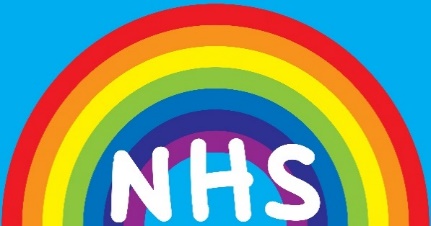 Dear Patient   We are here to helpIt is fantastic that lockdown measures are easing and we are all more able to meet up with friends and family. However, the safety of you, our patients, is still our priority and we need to continue to take more precautions than shops, pubs, schools etc due to some patients being more vulnerable than others.As we are still in the Covid pandemic, the NHS recommends that we triage or phone back every patient who wants advice from a nurse, doctor or other healthcare professional.Our surgery is having to work a bit differently to how it used to and the changes you can expect are:Front doors are open between 8am to 1pm and 3pm to 6pm If you need medical advice or treatment, please ring us on 01793 688744 or visit our website www.prioryroadmedicalcentre.org.uk and send us your queryOur opening hours are 8am to 6.30pm Mon to FriIf you feel you need to attend the surgery in person we are keen, as we are sure you are too, to avoid transmission of infection and so to ensure social distancing we are closely monitoring how many patients are in our building including sitting in the waiting room. Don’t forget your mask!You continue to be our priority.  We would like to take this opportunity to thank you for your patience and understandingDr Strong and Partners/Practice Manager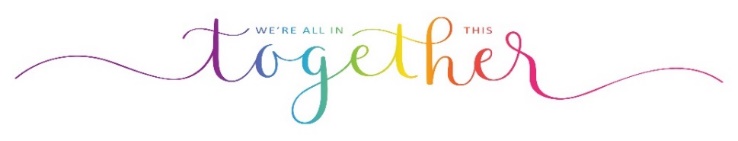 18.05.21